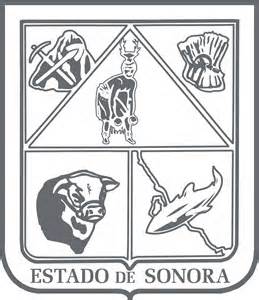                  GOBIERNO DEL ESTADO DE SONORA          	      17-SRH-P14-F01/REV.01            DESCRIPCIÓN DE PUESTO											ID: 1207-007OBJETIVOMantener la limpieza de las oficinas y el mobiliario de la Subsecretaría y Dirección General, para conservar las instalaciones en óptimas condiciones de higiene y colaborar en la entrega de correspondencia oficial.RESPONSABILIDADESRELACIONES
MEDIDORES DE EFICIENCIADATOS GENERALES DEL PERFILGrado de estudios	Grado de estudios requerido y deseable.	Requerido:  	Deseable:   ¿El puesto requiere alguna especialización académica?	Carrera:	 No requiere	Área:	 No requiere¿El puesto requiere experiencia laboral?La experiencia laboral requerida.• 6 meses en limpieza y en área de manejo automotriz¿La ejecución del puesto requiere del conocimiento del inglés o algún otro idioma?Grado de dominio del idioma inglés¿La ejecución del puesto requiere del conocimiento de manejo de computadora?Nivel de conocimientos de computación.¿Qué nivel de habilidad de trato con personas requiere el puesto?Habilidad de trato con personas.¿Cuál es el nivel de la responsabilidad gerencial necesaria?Nivel de responsabilidad gerencial¿Cuál es el resultado esencial del puesto?El resultado esencial del puesto y el resultado secundario más importante.En primer lugar: 
En segundo lugar:  En relación al servicio a la comunidad y a los objetivos sociales y políticos del Gobierno del Estado, su puesto:Orientación del puesto.Manejo de personal requeridoNúmero de personas a cargo del titular del puestoRecursos financieros a su cargo(M = 000; MM = 000,000 de pesos anuales)¿Si maneja recursos financieros, su responsabilidad sobre ellos es?Tipo de responsabilidad sobre los recursos financieros que maneja.Tipo de Análisis PredominanteMarco de actuación y supervisión recibidaDATOS DE APROBACIÓNInformación provista por:                                                      Información aprobada por:DATOS GENERALESDATOS GENERALESDATOS GENERALESDATOS GENERALESTítulo actual del puesto funcional:Auxiliar de ServiciosDependencia/Entidad:Secretaría de Agricultura, Ganadería, Recursos Hidráulicos, Pesca y Acuacultura     Área de adscripción:Subsecretaría de Pesca y AcuaculturaReporta a:Subsecretario de Pesca y AcuaculturaPuestos que le reportan:NingunoLimpiar ventanas y cubículos de cristal una vez por semana.Limpiar diariamente pisos y muebles.Limpiar y desinfectar diariamente los baños.Recoger diariamente la basura de los cestos y trasladarla a los contenedores.Comunicar los desperfectos que se presenten en las instalaciones para su reparación.Apoyar en la entrega de correspondencia (interna y externa).Fotocopiar documentos cuando se requiera.Apoyar en el traslado de vehículos a talleres y del personal a realizar labores fuera de la oficina.Internas:a) Dirección General de Planeación, Administración y Evaluación: entrega de documentación.b) Palacio de Gobierno: entrega de correspondencia.			c) Parque vehicular: apoyo en la concentración de vehículos.Externas:a) Subdelegación de Pesca: entrega de documentación.b) Bancos: cambio de cheques.c) SAGARPA: entrega de documentación.d) Talleres: servicio y/o reparaciones.Instalaciones libres de polvo.Óptimas condiciones de limpieza general de baños.Notable limpieza de pisos, escritorios, ventanas y cestos de basura.Disponibilidad para entregar en tiempo y forma la correspondencia.Correcto uso de las unidades vehiculares.Sexo:Estado Civil:Edad:Entre 25 a 50 años. Nombre: Nombre:    Cargo:Auxiliar de Servicios    Cargo:Subsecretario de Pesca y Acuacultura